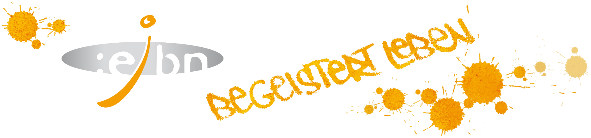 Abrechnung der Fahrtkosten 		Zeitraum:    __________________________Vorname: ___________     Name: ________________         amtl. Kennzeichen: __________________Straße, Nr.:___________________________________	     PLZ, Wohnort: ______________________IBAN:_____________________________________________________________________________  Abrechnungsbetrag:___________Die vorstehend verzeichneten Fahrten wurden von mir durchgeführt.Ort und Datum: ________________________	  Unterschrift: ________________________________DatumFahrt vonnachVeranstaltungKm Km Satz0,20€ pro kmBetrag in €Auf sachliche Richtigkeit geprüft:Nürtingen, den Unterschrift des/der VerantwortlichenAuf rechnerische Richtigkeit geprüftund festgestellt auf                                €   Nürtingen, denSachbearbeiter/Sachbearbeiterin